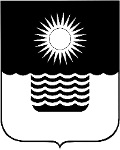 Р Е Ш Е Н И Е ДУМЫ МУНИЦИПАЛЬНОГО ОБРАЗОВАНИЯГОРОД-КУРОРТ ГЕЛЕНДЖИКот 29 марта 2016 года                                                              	                    № 411г. ГеленджикО внесении изменения в решение Думымуниципального образования город-курорт Геленджикот 29 апреля 2014 года №110 «Об утверждении Порядкаразмещения сведений о доходах, расходах, об имуществе иобязательствах имущественного характера муниципальныхслужащих Контрольно-счетной палаты муниципальногообразования город-курорт Геленджик и членов их семейна официальном сайте администрации муниципальногообразования город-курорт Геленджик и представленияэтих сведений средствам массовой информациидля опубликованияВ целях приведения правовых актов органов местного самоуправления муниципального образования город-курорт Геленджик в соответствие с законодательством Российской Федерации, на основании Указа Президента Российской Федерации от 15 июля 2015 года №364 «О мерах по совершенствованию организации деятельности в области противодействия коррупции», руководствуясь Федеральным законом от 25 декабря 2008 года №273-ФЗ «О противодействии коррупции» (в редакции Федерального закона                          от 15 февраля 2016 года №24-ФЗ), Федеральным законом от 6 октября                     2003 года №131-ФЗ «Об общих принципах организации местного самоуправления в Российской Федерации» (в редакции Федерального закона     от 15 февраля 2016 года №17-ФЗ), Порядком размещения сведений о доходах, расходах, об имуществе и обязательствах имущественного характера отдельных категорий лиц и членов их семей на официальных сайтах федеральных государственных органов, органов государственной власти субъектов Российской Федерации и организаций и предоставление этих сведений общероссийским средствам массовой информации для опубликования, утвержденным Указом Президента Российской Федерации от 8 июля 2013 года №613 (в редакции Указа Президента Российской Федерации от 15 июля                2015 года №364), статьями 65, 66, 70, 76 Устава муниципального образования город-курорт Геленджик, Дума муниципального образования город-курорт Геленджик р е ш и л а:1.Внести в решение Думы муниципального образования город-курорт Геленджик от 29 апреля 2014 года №110 «Об утверждении Порядка размещения сведений о доходах, расходах, об имуществе и обязательствах имущественного характера муниципальных служащих Контрольно-счетной палаты муниципального образования город-курорт Геленджик и членов их семей на официальном сайте администрации муниципального образования город-курорт Геленджик и представления этих сведений средствам массовой информации для опубликования» следующее изменение:подпункт «г» пункта 2 приложения к решению изложить в следующей редакции:«г) сведения об источниках получения средств, за счет которых совершены сделки по приобретению земельного участка, иного объекта недвижимого имущества, транспортного средства, ценных бумаг, долей участия, паев в уставных (складочных) капиталах организаций, если общая сумма таких сделок превышает общий доход муниципального служащего и его супруги (супруга) за три последних года, предшествующих отчетному периоду».2.Опубликовать настоящее решение в Геленджикской городской газете «Прибой» и разместить на официальном сайте администрации муниципального образования город-курорт Геленджик в информационно-телекоммуникацион-ной сети «Интернет».3.Решение вступает в силу со дня его официального опубликования.Глава муниципального образования город-курорт Геленджик							   В.А. ХрестинПредседатель Думы муниципального образования город-курорт Геленджик				        В.В. Рутковский